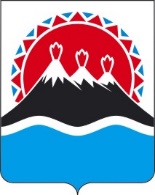 П О С Т А Н О В Л Е Н И ЕПРАВИТЕЛЬСТВА  КАМЧАТСКОГО КРАЯ             г. Петропавловск-КамчатскийВ соответствии со статьей 26.3.1 Федерального закона от 06.10.1999 № 184-ФЗ «Об общих принципах организации законодательных (представительных) и исполнительных органов государственной власти субъектов Российской Федерации» 	ПРАВИТЕЛЬСТВО ПОСТАНОВЛЯЕТ:1.  Предоставить единовременную выплату в размере 5 000,0 (пяти тысяч) рублей каждому из граждан, проживающих в Камчатском крае и относящихся к одной из следующих категорий граждан:1) в январе - феврале 2020 года - лицам, награжденным медалью «За оборону Ленинграда», и лицам, награжденным знаком «Жителю блокадного Ленинграда», в связи с днем воинской славы России - День полного освобождения Ленинграда от фашистской блокады (1944 год);2) в феврале 2020 года - ветеранам боевых действий и членам семей, погибших ветеранов боевых действий, участников локальных войн и вооруженных конфликтов, в связи с памятной датой России - День памяти о россиянах, исполнявших служебный долг за пределами Отечества (15 февраля);3) в апреле 2020 года - участникам ликвидации последствий катастрофы на Чернобыльской АЭС, инвалидам из числа участников ликвидации последствий катастрофы на Чернобыльской АЭС, вдовам (вдовцам) погибших (умерших) участников ликвидации последствий катастрофы на Чернобыльской АЭС и гражданам, ставшим инвалидами вследствие катастрофы на Чернобыльской АЭС, в связи с памятной датой России - День участников ликвидации последствий радиационных аварий и катастроф и памяти жертв этих аварий и катастроф (26 апреля);4) в июне 2020 года - вдовам военнослужащих, погибших в период войны с Финляндией, Великой Отечественной войны, войны с Японией, вдовам, умерших инвалидов Великой Отечественной войны и участников Великой Отечественной войны 1941-1945 годов, в связи с памятной датой - День памяти и скорби - день начала Великой Отечественной войны (1941 год);5) в октябре-ноябре 2020 года - лицам, подвергшимся политическим репрессиям и впоследствии реабилитированным, и лицам, признанным пострадавшими от политических репрессий, в связи с памятной датой - День памяти жертв политических репрессий (30 октября).2.  Предоставить в апреле – мае 2020 года, в связи с днем воинской славы России - День Победы советского народа в Великой Отечественной войне 1941 - 1945 годов, единовременную выплату в размере 20 000,0 (двадцати тысяч) рублей каждому из граждан, проживающих в Камчатском крае и относящихся к одной из следующих категорий граждан:а) инвалидам Великой Отечественной войны 1941-1945 годов;б) ветеранам Великой Отечественной войны 1941-1945 годов;в) бывшим несовершеннолетним узникам концлагерей, гетто и других мест принудительного содержания, созданных фашистами и их союзниками в период Второй мировой войны.3.  Единовременная выплата гражданам, указанным в частях 1 и 2 настоящего постановления, производится за счет средств краевого бюджета, предусмотренных Министерству социального развития и труда Камчатского края на проведение тематических мероприятий, через краевое государственное казенное учреждение «Камчатский центр по выплате государственных и социальных пособий» (далее - КГКУ).4.  Единовременная выплата гражданам осуществляется КГКУ без их обращения через организации, осуществляющие доставку пенсий и пособий в соответствии с заключенными договорами.5.  В случае отсутствия в КГКУ по состоянию на дату вступления в силу настоящего постановления документа, подтверждающего статус гражданина, единовременная выплата осуществляется до 20 декабря 2020 года на основании заявления гражданина и документа, подтверждающего его статус.Заявление и документ, подтверждающий статус гражданина, подаются гражданином в КГКУ или его филиалы по месту жительства гражданина в срок до 15 декабря 2020 года.6.  Настоящее постановление вступает в силу через 10 дней после дня его официального опубликования и распространяется на правоотношения, возникающие с 1 января 2020 года.Губернатор Камчатского края					     В.И. ИлюхинСОГЛАСОВАНО:Заместитель Председателя Правительства Камчатского края                                              В.Б. Пригорнев ВрИО Министра финансовКамчатского края							 С.Л. ТечкоМинистр социального развитияи труда Камчатского края					            Е.С. МеркуловНачальник Главного правового управления Губернатора и Правительства Камчатского края                                                                         С.Н. ГудинИсполнитель: Лисин Валерий Васильевич +7 (4152) 23-49-22Министерство социального развития и труда Камчатского краяПояснительная запискак проекту постановления Правительства Камчатского края «О предоставлении в 2020 году единовременной выплаты отдельным категориям граждан, проживающим в Камчатском крае, в связи с днями воинской славы России, памятными и иными значимым датам России»	Представленный проект постановления Правительства Камчатского края разработан в соответствии с Федеральным законом от 13.03.1995            № 32-ФЗ «О днях воинской славы и памятных датах России» и направлен на улучшение социально-экономических положения отдельных категорий граждан, проживающих в Камчатском крае: инвалидов Великой Отечественной войны; ветеранов Великой Отечественной войны; бывших несовершеннолетних узников концлагерей, гетто и других мест принудительного содержания, созданных фашистами и их союзниками в период Второй мировой войны; вдов военнослужащих, погибших в период войны с Финляндией, Великой Отечественной войны, войны с Японией, вдов, умерших инвалидов Великой Отечественной войны и участников Великой Отечественной войны; лиц, подвергшихся политическим репрессиям и впоследствии реабилитированным, и лиц, признанных пострадавшими от политических репрессий; ветеранов боевых действий и членов их семей; участников ликвидации последствий катастрофы на Чернобыльской АЭС, инвалидов из числа участников ликвидации последствий катастрофы на Чернобыльской АЭС, вдов (вдовцов) погибших (умерших) участников ликвидации последствий катастрофы на Чернобыльской АЭС и граждан, ставших инвалидами вследствие катастрофы на Чернобыльской АЭС. 	Проект постановления Правительства Камчатского края размещен 11 ноября 2019 года на официальном сайте исполнительных органов государственной власти Камчатского края в сети Интернет (на Едином портале проведения независимой антикоррупционной экспертизы и общественного обсуждения проектов нормативных правовых актов Камчатского края) для проведения независимой антикоррупционной экспертизы в срок до 19 ноября 2019 года. В период установленного срока, экспертных заключений не поступало.Финансово-экономическое обоснованиек проекту постановления Правительства Камчатского края о предоставлении в 2020 году единовременной выплаты отдельным категориям граждан, проживающим в Камчатском крае, в связи с днями воинской славы России, памятными и иными значимыми датами России                               Для реализации данного постановления Правительства Камчатского края дополнительные финансовые средства краевого бюджета не требуются.	Реализация указанного постановления Правительства Камчатского края будет осуществляться за счет средств краевого бюджета, предусмотренных Министерству социального развития и труда Камчатского края в 2020 году на проведение тематических мероприятий, посвященных дням воинской славы России, памятным, праздничным и иным значимым датам России и Камчатского края. Всего на эти цели в краевом бюджете на 2020 год предусмотрено 19 489 550 рублей. Предоставление единовременной выплаты планируется 2635 гражданам, указанным в частях 1 и 2 проекта постановления.№О предоставлении в 2020 году единовременной выплаты отдельным категориям граждан, проживающим в Камчатском крае, в связи с днями воинской славы России, памятными и иными значимыми датами России                  